Witam moją klasę I                                   5 czerwcaI znowu trudne litery dż, jak dżungla, Dżu- Mandżi…film,  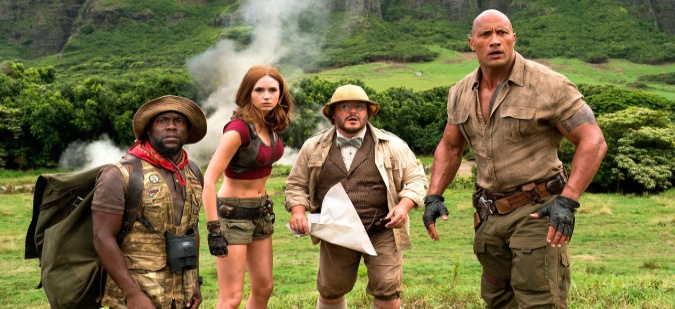 https://tvgry.pl/wideo.asp?ID=-38661  gra  jumanjiNajpierw przeczytacie w Podręczniku na str.34 tekst o Andżelice i nauczycie się go czytać. Kto ma możliwości może się nagrać i wysłać mi  swoje umiejętności czytania. Zbliża się koniec roku szkolnego i nie będzie możliwości zajęć w Szkole. Ćwiczenia z dż są na str.32,33. Przypominam , jaki powinien być uczeń. Jest o tym ćwiczenie.Zgodnie ze Statutem Szkoły pilny, pracowity, uczciwy, szanować uczniów i nauczycieli, dbać o dobre imię Szkoły, rozwijać swój talent i zainteresowania, szanować starszych, przestrzegać zasad szkolnych. 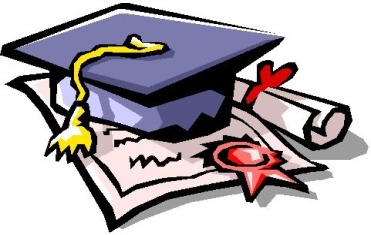 BĘDĘ PISAĆ NIEDŁUGO ROCZNE OCENY OPISOWE, ALE OCENIAMY CAŁY ROK SZKOLNY.                                  Zadanie domowe. Przepisz do zeszytuAndżelika lubi kanapki z dżemem. Ja lubię drożdżówki.W dżungli jest dużo drzew. Dżdżownica spulchnia glebę. Dżinsy to modne spodnie.                                                                                    KONIEC  ZAJEĆ                Pani Gosia                                 